Domanda di Valutazione Qualificazione FSTDai sensi delReg(UE) 1178/2011spazio per marche da bollo Parte A       valutazione iniziale (1)                upgrade (1)                 modifica (1)                 trasferimento (1)  DA INVIARE ENTRO 90 (1) o 60 (2) GIORNI DALLA DATA RICHIESTA DI QUALIFICAZIONEParte A       valutazione iniziale (1)                upgrade (1)                 modifica (1)                 trasferimento (1)  DA INVIARE ENTRO 90 (1) o 60 (2) GIORNI DALLA DATA RICHIESTA DI QUALIFICAZIONEParte A       valutazione iniziale (1)                upgrade (1)                 modifica (1)                 trasferimento (1)  DA INVIARE ENTRO 90 (1) o 60 (2) GIORNI DALLA DATA RICHIESTA DI QUALIFICAZIONESpett.     Ente Nazionale per l’Aviazione Civile	Direzione Navigabilità e Operazioni 	Viale Del Castro Pretorio 118 – 00185 Roma             	protocollo@pec.enac.gov.itSpett.     Ente Nazionale per l’Aviazione Civile	Direzione Navigabilità e Operazioni 	Viale Del Castro Pretorio 118 – 00185 Roma             	protocollo@pec.enac.gov.itprotocollo in arrivoI test oggettivi della QTG saranno resi disponibili all’ENAC entro il __/__/__ e in ogni caso non meno di 30 giorni prima della richiesta data di valutazione, a meno che diversamente concordato.Allegati : Data         …………./…………../…………….   Firma e qualifica del richiedente …………………………………………………Indirizzo e-mail                                    TelefonoCon l’apposizione della propria firma, il richiedente dichiara di conoscere i regolamenti applicabili e di obbligarsi a corrispondere i dovuti diritti e spese secondo il Regolamento delle Tariffe dell’ ENACNota : per le valutazioni non iniziali specificare solo gli elementi che differiscono da quelli già trascritti sul Certificato di QualificazioneI test oggettivi della QTG saranno resi disponibili all’ENAC entro il __/__/__ e in ogni caso non meno di 30 giorni prima della richiesta data di valutazione, a meno che diversamente concordato.Allegati : Data         …………./…………../…………….   Firma e qualifica del richiedente …………………………………………………Indirizzo e-mail                                    TelefonoCon l’apposizione della propria firma, il richiedente dichiara di conoscere i regolamenti applicabili e di obbligarsi a corrispondere i dovuti diritti e spese secondo il Regolamento delle Tariffe dell’ ENACNota : per le valutazioni non iniziali specificare solo gli elementi che differiscono da quelli già trascritti sul Certificato di QualificazioneI test oggettivi della QTG saranno resi disponibili all’ENAC entro il __/__/__ e in ogni caso non meno di 30 giorni prima della richiesta data di valutazione, a meno che diversamente concordato.Allegati : Data         …………./…………../…………….   Firma e qualifica del richiedente …………………………………………………Indirizzo e-mail                                    TelefonoCon l’apposizione della propria firma, il richiedente dichiara di conoscere i regolamenti applicabili e di obbligarsi a corrispondere i dovuti diritti e spese secondo il Regolamento delle Tariffe dell’ ENACNota : per le valutazioni non iniziali specificare solo gli elementi che differiscono da quelli già trascritti sul Certificato di QualificazioneDomanda di ValutazioneQualificazione FSTDai sensi delReg(UE) 1178/2011Parte B       della domanda presentata in data ………../…………/……….DA COMPLETARE ALLEGANDO LA QTGParte B       della domanda presentata in data ………../…………/……….DA COMPLETARE ALLEGANDO LA QTGParte B       della domanda presentata in data ………../…………/……….DA COMPLETARE ALLEGANDO LA QTGSpett.     Ente Nazionale per l’Aviazione Civile	Direzione Navigabilità e Operazioni	Viale Del Castro Pretorio 118 – 00185 Roma             	protocollo@pec.enac.gov.itSpett.     Ente Nazionale per l’Aviazione Civile	Direzione Navigabilità e Operazioni	Viale Del Castro Pretorio 118 – 00185 Roma             	protocollo@pec.enac.gov.itprotocollo in arrivoIdentificazione del FSTD (certificato ENAC (se già rilasciato) e serial number e/o marche di registrazione)Identificazione del FSTD (certificato ENAC (se già rilasciato) e serial number e/o marche di registrazione)Identificazione del FSTD (certificato ENAC (se già rilasciato) e serial number e/o marche di registrazione)Sono stati completati i test del FSTD. Si dichiara che esso soddisfa tutti i requisiti applicabili, con eccezione di quanto sotto riportato(aggiungere elementi in allegato se necessario)I test mancanti saranno completati e trasmessi all’ENAC 3 settimane prima della data di valutazione.Allegati:Data         …………./…………../…………….                   Firma e qualifica del richiedente ……………………………………………………………………Indirizzo e-mail                                              TelefonoSono stati completati i test del FSTD. Si dichiara che esso soddisfa tutti i requisiti applicabili, con eccezione di quanto sotto riportato(aggiungere elementi in allegato se necessario)I test mancanti saranno completati e trasmessi all’ENAC 3 settimane prima della data di valutazione.Allegati:Data         …………./…………../…………….                   Firma e qualifica del richiedente ……………………………………………………………………Indirizzo e-mail                                              TelefonoSono stati completati i test del FSTD. Si dichiara che esso soddisfa tutti i requisiti applicabili, con eccezione di quanto sotto riportato(aggiungere elementi in allegato se necessario)I test mancanti saranno completati e trasmessi all’ENAC 3 settimane prima della data di valutazione.Allegati:Data         …………./…………../…………….                   Firma e qualifica del richiedente ……………………………………………………………………Indirizzo e-mail                                              TelefonoDomanda di ValutazioneQualificazione FSTDai sensi delReg(UE) 1178/2011Parte C       della domanda presentata in data ………../…………/……….DA INVIARE NON MENO DI 7 GIORNI PRIMA DELLA VALUTAZIONE Parte C       della domanda presentata in data ………../…………/……….DA INVIARE NON MENO DI 7 GIORNI PRIMA DELLA VALUTAZIONE Parte C       della domanda presentata in data ………../…………/……….DA INVIARE NON MENO DI 7 GIORNI PRIMA DELLA VALUTAZIONE Spett.     Ente Nazionale per l’Aviazione Civile	Direzione Navigabilità e Operazioni	Viale Del Castro Pretorio 118 – 00185 Roma             	protocollo@pec.enac.gov.itSpett.     Ente Nazionale per l’Aviazione Civile	Direzione Navigabilità e Operazioni	Viale Del Castro Pretorio 118 – 00185 Roma             	protocollo@pec.enac.gov.itprotocollo in arrivoIdentificazione del FSTD (certificato ENAC (se già rilasciato) e serial number e/o marche di registrazione)Identificazione del FSTD (certificato ENAC (se già rilasciato) e serial number e/o marche di registrazione)Identificazione del FSTD (certificato ENAC (se già rilasciato) e serial number e/o marche di registrazione)L’FSTD è stato verificato dal seguente team di valutazione:Indicare: (1) tipo di FSTD; (2) nome dell’operatore dell’aeromobile, se applicabile; (3) tipo e livello di FSTDData         …………./…………../…………….                   Firma e qualifica del richiedente ……………………………………………………………………Indirizzo e-mail                                              TelefonoL’FSTD è stato verificato dal seguente team di valutazione:Indicare: (1) tipo di FSTD; (2) nome dell’operatore dell’aeromobile, se applicabile; (3) tipo e livello di FSTDData         …………./…………../…………….                   Firma e qualifica del richiedente ……………………………………………………………………Indirizzo e-mail                                              TelefonoL’FSTD è stato verificato dal seguente team di valutazione:Indicare: (1) tipo di FSTD; (2) nome dell’operatore dell’aeromobile, se applicabile; (3) tipo e livello di FSTDData         …………./…………../…………….                   Firma e qualifica del richiedente ……………………………………………………………………Indirizzo e-mail                                              Telefono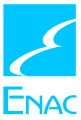 